«О назначении члена Избирательной комиссии внутригородского муниципального образования Санкт-Петербурга муниципального округа Малая Охта с правом решающего голоса»В связи с подачей членом Избирательной комиссии внутригородского муниципального образования Санкт-Петербурга муниципального округа Малая Охта с правом решающего голоса заявления о сложении своих полномочий, назначенного по предложению Регионального отделения политической партии СПРАВЕДЛИВАЯ РОССИЯ в городе Санкт-Петербурге, Руководствуясь Федеральным законом от 12.06.2006 N 67-ФЗ «Об основных гарантиях избирательных прав и права на участие в референдуме граждан Российской Федерации, Уставом внутригородского муниципального образования Санкт-Петербурга муниципального округа Малая Охта, Муниципальный Совет внутригородского муниципального образования Санкт-Петербурга муниципального округа Малая Охта РЕШИЛ:1. Назначить в состав Избирательной комиссии внутригородского муниципального образования Санкт-Петербурга муниципального округа Малая Охта члена с правом решающего голоса Башкова Руслана Владиславовича, 1994 года рождения, образование высшее. 2. Настоящее решение вступает в силу с момента принятия. 3. Опубликовать настоящее решение в официальном печатном средстве массовой информации внутригородского муниципального образования Санкт-Петербурга муниципального округа Малая Охта газете «Специальный выпуск Малая Охта».4. Контроль за исполнением настоящего решения возложить на Главу внутригородского муниципального образования Санкт-Петербурга муниципального округа Малая Охта Д.И.Монахова.Глава муниципального образованиямуниципального округа Малая Охта						Д.И. Монахов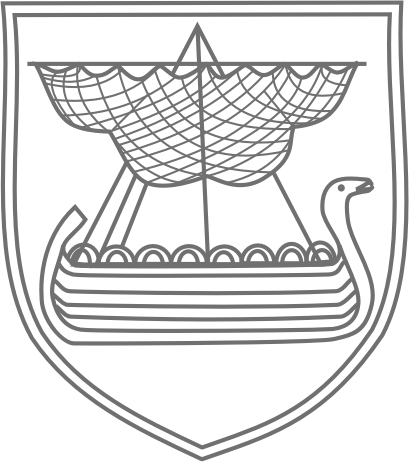 ВНУТРИГОРОДСКОЕ МУНИЦИПАЛЬНОЕ ОБРАЗОВАНИЕ САНКТ-ПЕТЕРБУРГА МУНИЦИПАЛЬНЫЙ ОКРУГ МАЛАЯ ОХТАМУНИЦИПАЛЬНЫЙ СОВЕТРЕШЕНИЕ19.06.2019 года						                                                № 37